Уважаемые наши родители!!!Режим самоизоляции опять продлен. Поэтому работаем дистанционно. Тема текущей недели «Насекомые».Подборка игр и занятий с детьми на тему недели.Динамическая пауза «Кузнечики»Поднимайте плечики,(Поднимать и опускать плечи)Прыгайте, кузнечики,Прыг-скок, прыг-скок.(Прыжки)Сели, травушку покушаем,Тишину послушаем.(Присесть на корточки)Тише, тише, высоко,Прыгай на носках легко.(Прыжки)Пальчиковая игра «Насекомые»Дружно пальчики считаемНасекомых называем:(сжимаем и разжимаем пальцы)Бабочка, кузнечик, муха,Это жук с зеленым брюхом.(поочередно сгибаем пальцы в кулак)Это кто же тут звенит?(вращаем мизинцем)Ой, сюда комар летит! Прячьтесь!(прячем руки за спину)Выучить стихотворение:Жу-жу-жу-жуЯ на ветке сижу. Я на ветке сижуСвою песенку пою.Учить детей произносить звуки:Ж-ж-ж-ж-ж – жук,З-з-з-з-з-з – комарик.Дидактическая игра «Расскажи, кто что делает?»Ребенок берет насекомое (картинку или игрушку) и строит фразу типа:Бабочка летает.Муравей ползает. Жук жужжит. Это кузнечик - он любит попрыгать.Это паук, он живет в паутине.Дыхательное упражнение «Бабочки летят».К шнурку на уровне лица детей подвешены бумажные бабочки разного цвета (основных цветов и две-три разноцветные).Читаем стихотворение Н.Радченко: Летела бабочка, летелаУстала, на ладошку села, (дети сажают бабочек на ладошку)Немного посидела, отдохнула,Оправилась и мигом упорхнула (детям предлагается подуть на бабочек и полюбоваться их полетом (дети делают глубокий вдох через нос и спокойный выдох через рот)).Дидактическая игра «Сапожки для сороконожки»Детям раздаются картонные силуэты сороконожек с нацепленными снизу разноцветными прищепками. Дети должны снять прищепки, по возможности попробовать прицепить их обратно.Вот красивые сапожки у большой сороконожки.Вскоре у сороконожки очень заболели ножки.Помоги сороконожке поскорее снять сапожки.Дидактическая игра "Где чей домик?" 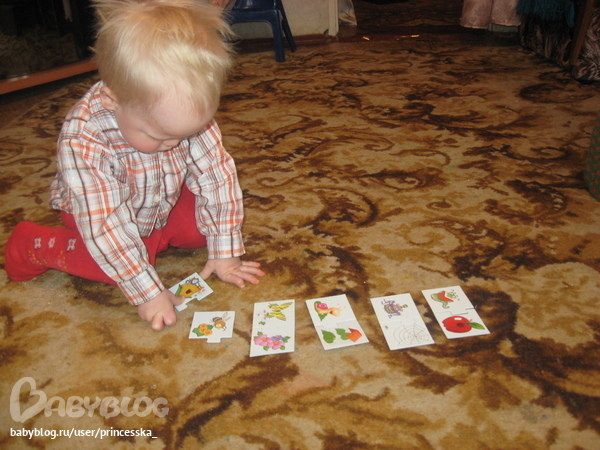 Нужно соединить две карточки – насекомое и место его обитания. Например: бабочка и цветок, паук и паутина и т.п..Большой-маленький. Распечатать некоторых насекомых двух размеров. Положить перед ребенком два картонных листа А4 и А5. Сказать, что большие насекомые живут в большом домике, а маленькие - в маленьком. Попросить расселить больших насекомых в большой домик, а маленьких – в маленький.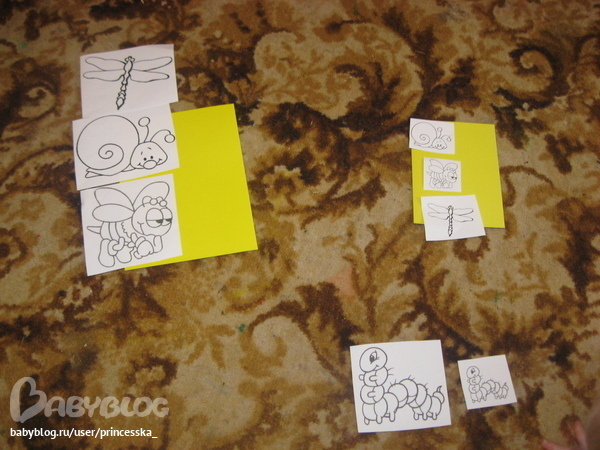 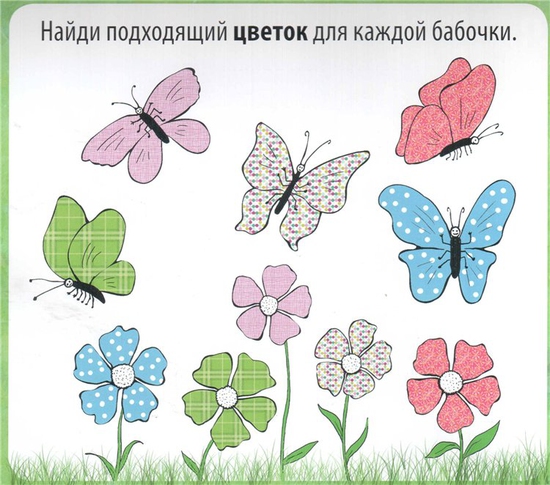 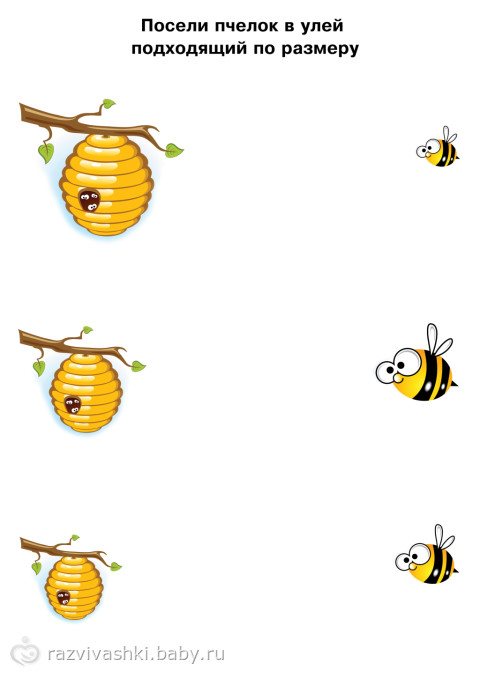 Игры с прищепками.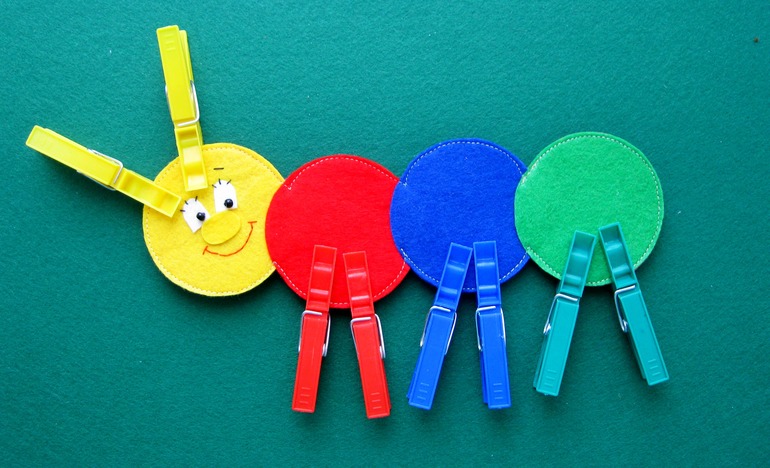 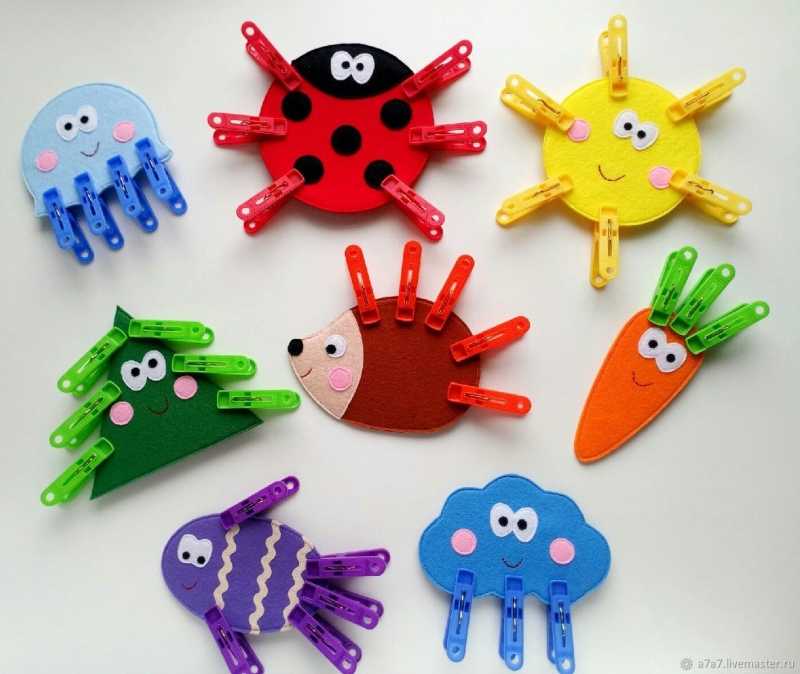 Творческое задание «Гусеница на листочке»Материалы: заготовка листика из бумаги зеленого цвета на каждого ребенка, пластилин (можно разноцветный), гречневая и манная крупы, доска для лепки.Дети отщипывают от пластилина небольшой кусочек и разминают его пальчиками. Затем ребенок катает пластилин до приобретения им формы шара. Таким способом осуществляется заготовка 6-7 шариков. После чего шарики прикрепляют друг к другу. На первом шарике из гречневой крупы делаются глазки, из пластилина красного цвета – ротик, а затем вся гусеница посыпается манной крупой. В конце необходимо посадить гусеницу на листочек. Можно и без круп из пластилина или подручных материалов (бусинки, пуговки и т.п.)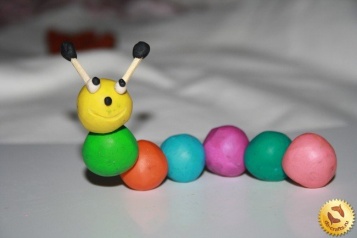  Аппликация из кругов.Круги вырезает взрослый, дети еще не умеют. Наклеивать тоже нужно многим помогать .                                  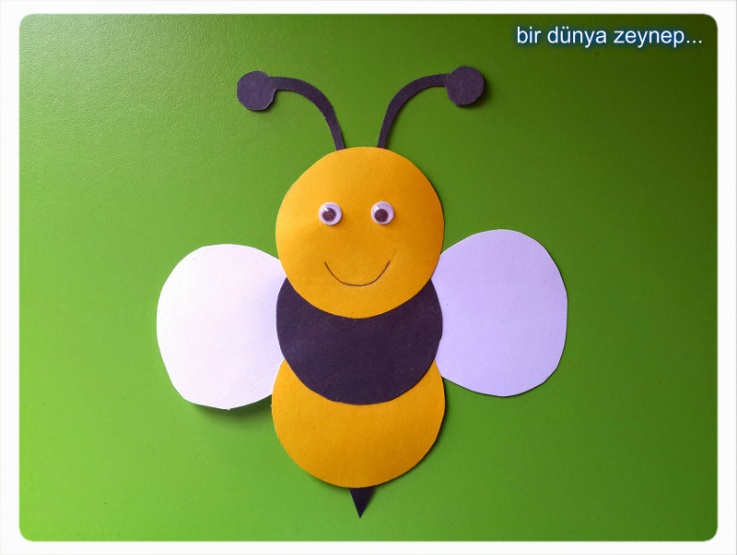 Рисование ладошками, пальчиками, ватными палочками очень увлекает детей.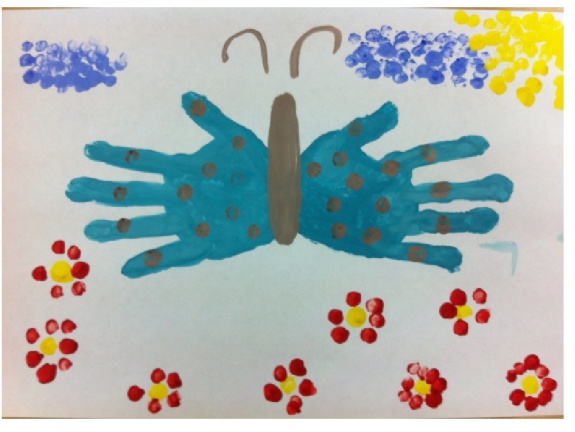 Выкладывать из палочек можно все, в том числе и насекомых.  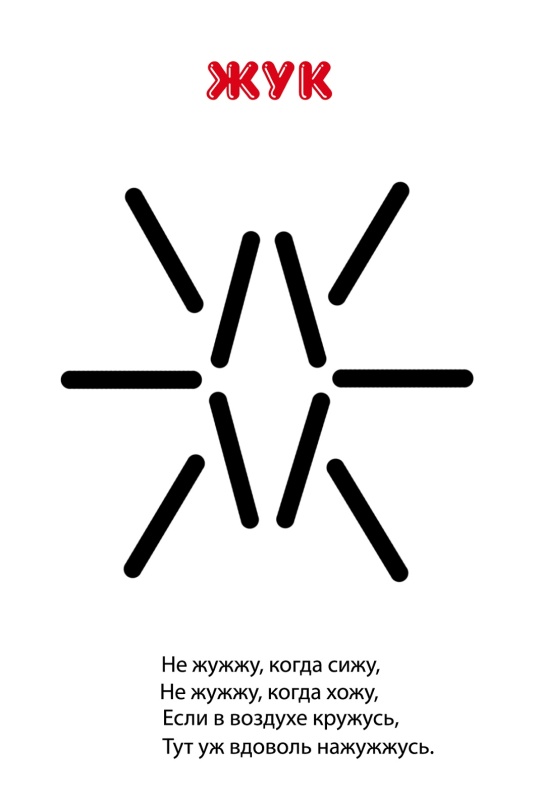 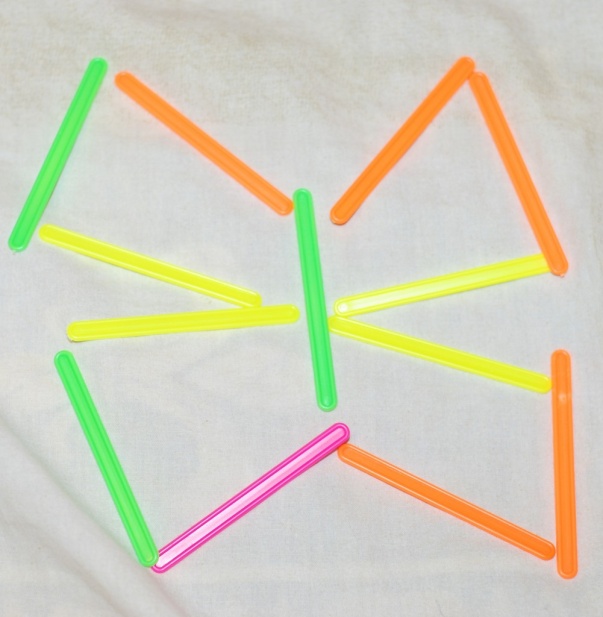 Помочь муравьишкам построить муравейник из палочек или полосочек, уложив их в кучку.Конструирование «Сложи бабочку»На картинке-схеме дети выкладывают изображение бабочки из геометрических фигур. 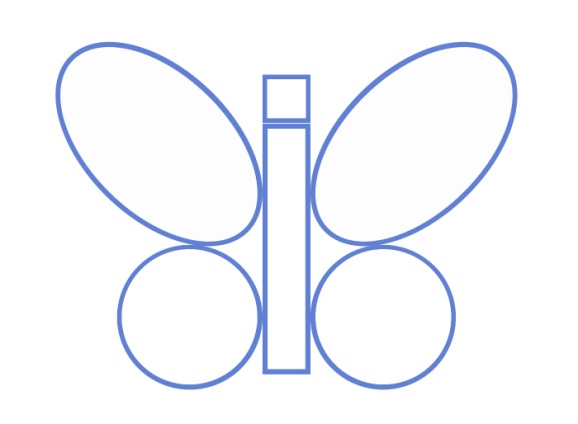 Больше разговаривайте с детьми! Разрешайте им творить! Тогда Ваши дети будут развиваться и удивлять Вас. Мы будем рады если подборка материала поможет Вам. Значит мы не зря старались. Очень хочется увидеть, что наш труд не напрасен, поэтому присылайте фото- и видеоотчеты. Мы очень скучаем!Наши телефоны с вайберами: Лилия Анатольевна – 8 927 6104267                                                    Светлана Александровна – 8 927 7361147